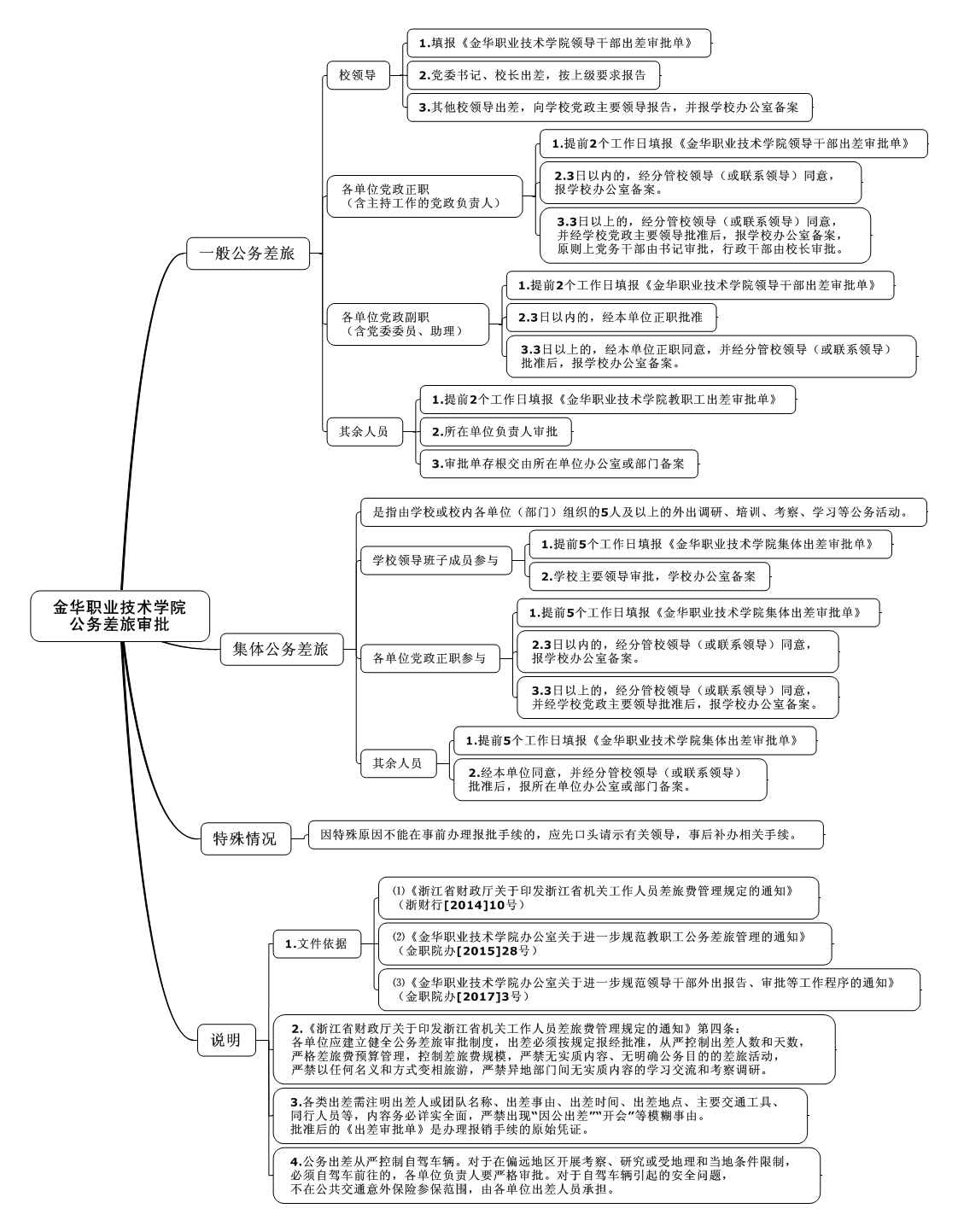 金华职业技术学院领导干部出差审批单存根注：存根由学校办公室或由单位办公室（部门）留存。金华职业技术学院领导干部出差审批单填报单位：                （盖章）                          年   月   日注：1．各单位党政副职以上领导干部出差前需填写本单，办理报销手续时作原始凭证。2．各单位党政正职（含主持工作的党政负责人）出差3日以内的，须经分管校领导（或联系领导）同意；出差3日以上的，经分管校领导（或联系领导）同意，并经学校党政主要领导批准，原则上党务干部由书记审批，行政干部由校长审批。3.各单位党政副职（含党委委员、助理）出差3日以内的，经本单位正职批准即可；外出3日以上的，经本单位正职同意，并经分管校领导（或联系领导）批准。金华职业技术学院教职工出差审批单存根注：存根由学校办公室或由单位办公室（部门）留存。金华职业技术学院教职工出差审批单填报单位：                （盖章）                          年   月   日注：科职及以下人员出差前需填写本单，办理报销手续时作原始凭证。金华职业技术学院集体出差审批单存根注：存根由学校办公室留存或由单位办公室（部门）留存。金华职业技术学院集体出差审批单组织单位：                （盖章）                          年   月   日注：1．各单位组织5人以上人员（含学生）外出公务活动需填写本单，办理报销手续时作原始凭证。2.有单位中层领导干部参与的集体外出活动参照领导干部外出报告、审批程序进行审批。出差人员、职称或职务出差时间出差地点出差事由交通工具出差人员、职称或职务出差人员、职称或职务出差时间出差地点交通工具出差事由单位负责人意见分管校领导（联系领导）意见书记、校长意见出差人员、职称或职务出差时间出差地点出差事由交通工具出差人员、职称或职务出差时间出差地点出差事由交通工具单位负责人意见组团名称（外出人员附名单）往返时间出差地点交通工具带队人联系电话出差事由组团名称（外出人员附名单）往返时间外出地点交通工具带队人联系电话出差人数：      人，其中：三级正高职称人员     人，学生     人。       出差人数：      人，其中：三级正高职称人员     人，学生     人。       出差人数：      人，其中：三级正高职称人员     人，学生     人。       出差人数：      人，其中：三级正高职称人员     人，学生     人。       出差人数：      人，其中：三级正高职称人员     人，学生     人。       出差事由单位负责人意见分管校领导（联系领导）意见书记、校长意见